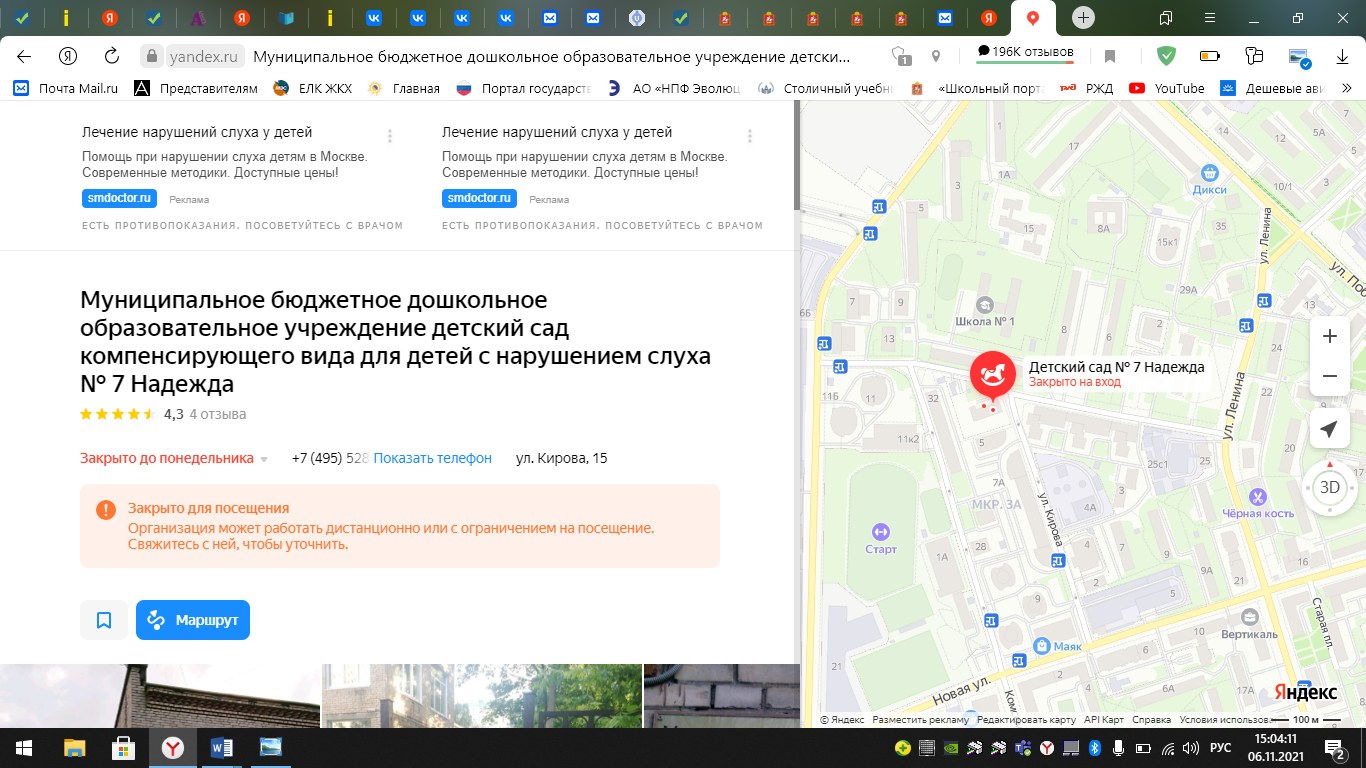 143966; МО, г. Реутов, ул. Кирова, д.15Телефон (факс): 8 (495) 528-32-75 E-mail: ds_nadegda7@mail.ruСайт: http://nadejda7.ru